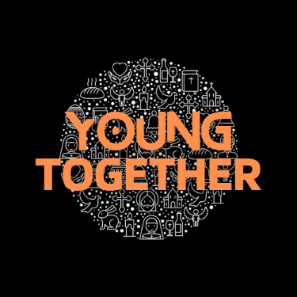 Wir Laden unsere Kolleg*innen und Freund*innen ein2. September, 14 Uhr bis 20 Uhr, Antoniusstübli 9466 Sennwald, Dornen 24A(Kolleg*innen und Freund*innen ab 17 Uhr)Wir Laden unsere Kolleg*innen und Freund*innen ein2. September, 14 Uhr bis 20 Uhr, Antoniusstübli 9466 Sennwald, Dornen 24A(Kolleg*innen und Freund*innen ab 17 Uhr)«Zusammen gestalten, zusammen feiern, Freundschaft erleben»«Zusammen gestalten, zusammen feiern, Freundschaft erleben»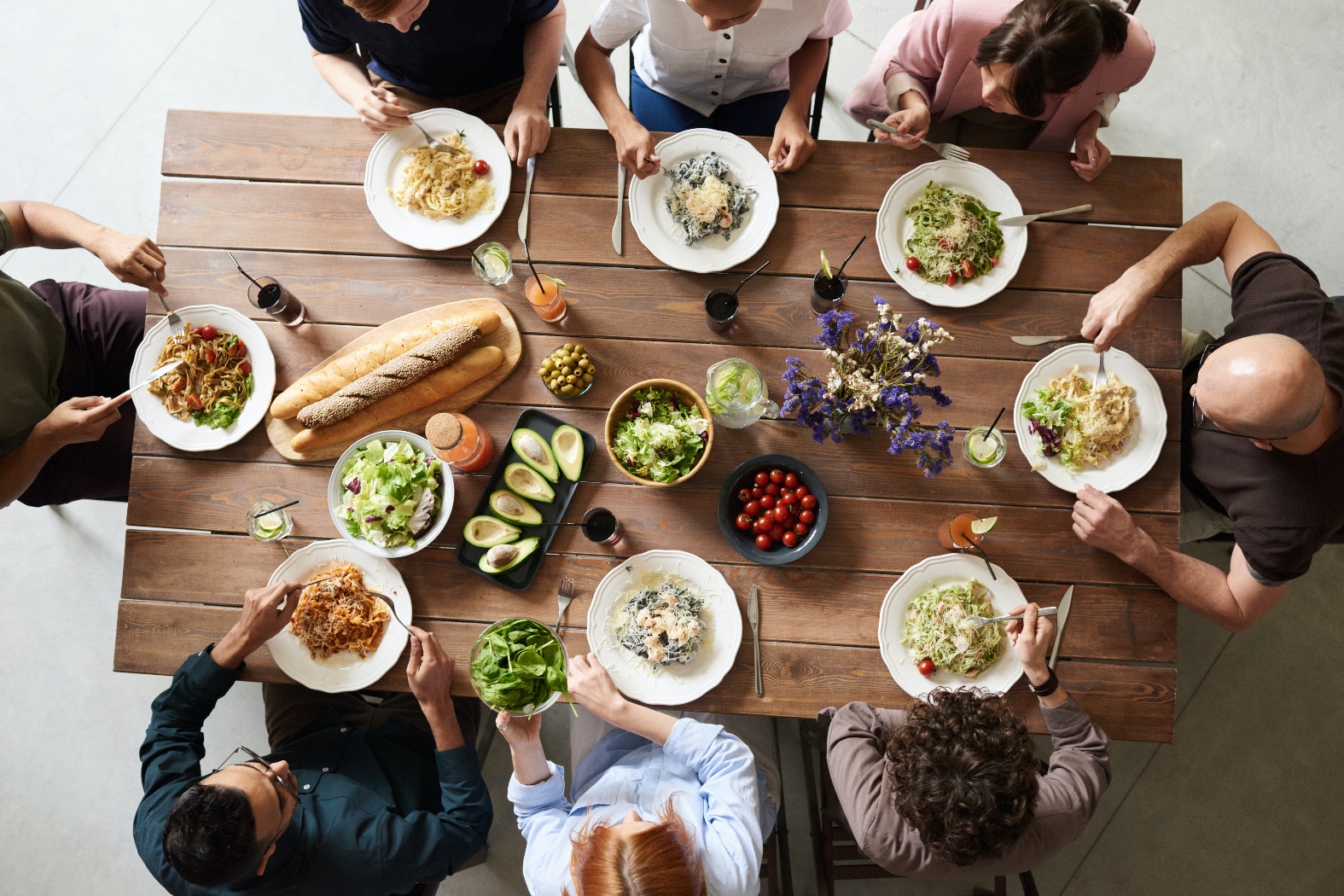 Anmeldungbis 16. August 23an pfarrbuero@kathsennwald.choder per Whatsapp Nachricht an079 174 89 72Kontakt:Andrea MüntenerINFOSINFOSProgramm:„Gastgeber*in sein, 1-2 Freund*innen einladen, zusammen ein Festessen gestalten“Wir treffen uns am 2. September um 14 Uhr bei der katholischen Kirche Sennwald.Wir teilen uns in Interessengruppen ein:Z.B. Kochen, Raumgestaltung und Deko, Blumen und Menuekarte, Tischgebet und geistigen Impuls formulieren, Musik für den gemütlichen Teil nach d. Essen, Pressestelle/Fotos, Bauliches…Dann bereiten wir gemeinsam das Festessen und den anschliessenden, gemütlichen Teil vor.Wir werden noch eine Überraschung zusammen basteln und den schönen Tag um ca. 20 Uhr mit einer kleinen Segnungsfeier in der Kirche abschliessen.Nach eingegangener Anmeldung nehmen wir zu Euch Kontakt auf, um Eure Menuewünsche zu erfahren und weitere Details mit Euch abzusprechen.Wegen der Sommerferienpause ist die Anmeldefrist sehr kurz. Wir sind Euch trotzdem sehr dankbar, wenn wir Eure Anmeldung baldmöglichst erhalten! (Die Unkosten werden von den Kirchgemeinden finanziert)Programm:„Gastgeber*in sein, 1-2 Freund*innen einladen, zusammen ein Festessen gestalten“Wir treffen uns am 2. September um 14 Uhr bei der katholischen Kirche Sennwald.Wir teilen uns in Interessengruppen ein:Z.B. Kochen, Raumgestaltung und Deko, Blumen und Menuekarte, Tischgebet und geistigen Impuls formulieren, Musik für den gemütlichen Teil nach d. Essen, Pressestelle/Fotos, Bauliches…Dann bereiten wir gemeinsam das Festessen und den anschliessenden, gemütlichen Teil vor.Wir werden noch eine Überraschung zusammen basteln und den schönen Tag um ca. 20 Uhr mit einer kleinen Segnungsfeier in der Kirche abschliessen.Nach eingegangener Anmeldung nehmen wir zu Euch Kontakt auf, um Eure Menuewünsche zu erfahren und weitere Details mit Euch abzusprechen.Wegen der Sommerferienpause ist die Anmeldefrist sehr kurz. Wir sind Euch trotzdem sehr dankbar, wenn wir Eure Anmeldung baldmöglichst erhalten! (Die Unkosten werden von den Kirchgemeinden finanziert)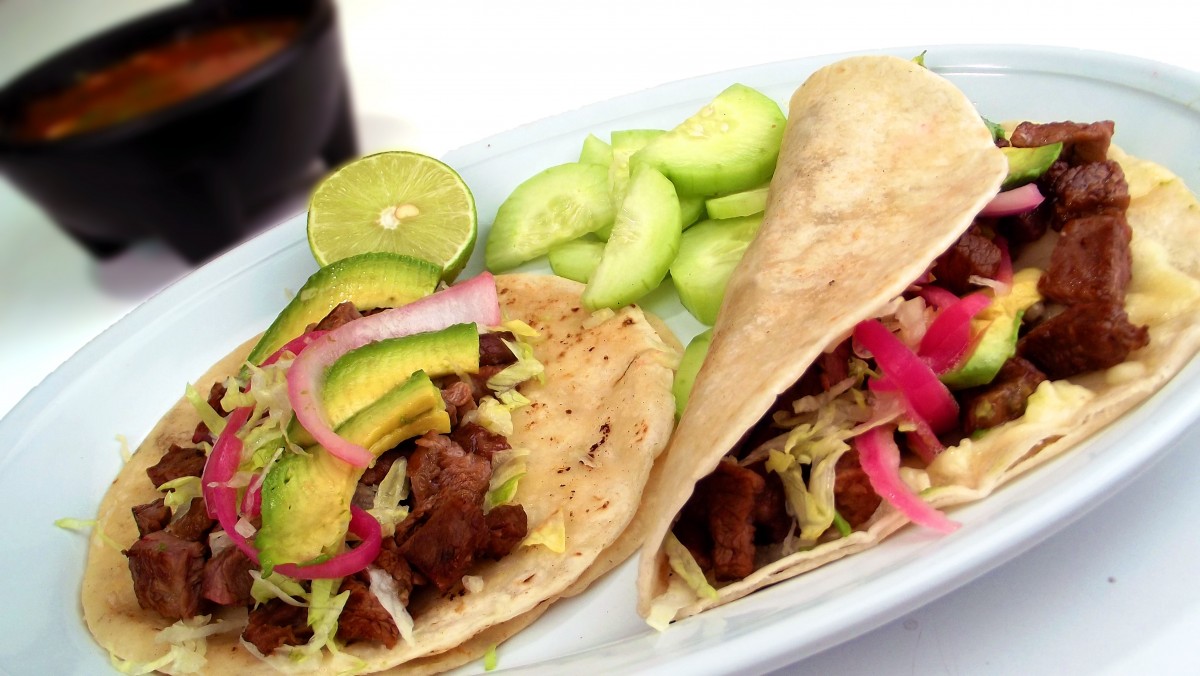 